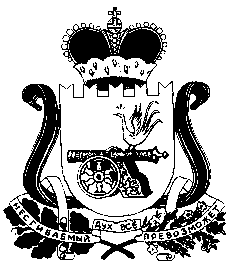 СОВЕТ ДЕПУТАТОВ БОГДАНОВСКОГО СЕЛЬСКОГО ПОСЕЛЕНИЯ ХОЛМ-ЖИРКОВСКОГО РАЙОНА СМОЛЕНСКОЙ ОБЛАСТИР Е Ш Е Н И Еот 29.11.2021 № 28           В соответствии со статьей 3.1 Федерального закона от 8 ноября 2007 года № 259-ФЗ «Устав автомобильного транспорта и городского наземного электрического транспорта», статьей 13.1 Федерального закона от 8 ноября 2007 года № 257-ФЗ «Об автомобильных дорогах и о дорожной деятельности в Российской Федерации и о внесении изменений в отдельные законодательные акты Российской Федерации», Федеральным законом от 31июля 2020 года № 248-ФЗ «О государственном контроле (надзоре) и муниципальном контроле в Российской Федерации», Уставом Богдановского сельского поселения Холм-Жирковского района Смоленской области, Совет депутатов Богдановского сельского поселения Холм-Жирковского района Смоленской области           Р Е Ш И Л:           1. Утвердить прилагаемое Положение о муниципальном контроле на автомобильном транспорте, городском наземном электрическом транспорте и в дорожном хозяйстве в границах населенных пунктов Богдановского сельского поселения Холм-Жирковского района Смоленской области.          2.  Обнародовать настоящее решение путем размещения на информационных стендах Администрации Богдановского сельского поселения Холм-Жирковского района Смоленской области, а также разместить на официальном сайте Администрации Богдановского сельского поселения Холм-Жирковского района Смоленской области в информационно-телекоммуникационной сети "Интернет" https://bogdanovskoe.admin-smolensk.ru/.         3. Настоящее решение вступает в силу с 1 января 2022 года, за исключением положений разделов 4 и 5 Положения о муниципальном контроле на автомобильном транспорте, городском наземном электрическом транспорте и в дорожном хозяйстве в границах населенных пунктов Богдановского сельского поселения Холм-Жирковского района Смоленской области.        Положения раздела 4 Положения о муниципальном контроле на автомобильном транспорте, городском наземном электрическом транспорте и в дорожном хозяйстве в границах населенных пунктов Богдановского сельского поселения Холм-Жирковского района Смоленской области вступают в силу с 1 января 2023 года.       Положения раздела 5 Положения о муниципальном контроле на автомобильном транспорте, городском наземном электрическом транспорте и в дорожном хозяйстве в границах населенных пунктов Богдановского сельского поселения Холм-Жирковского района Смоленской области вступают в силу с 1 марта 2022 года.Глава муниципального образованияБогдановского сельского поселенияХолм-Жирковского  района Смоленской области                                                                       В.М. Персидский                                            УТВЕРЖДЕНОрешением Совета депутатов Богдановского сельского поселенияХолм-Жирковского района Смоленской областиот 29.11.2021 № 28Положение о муниципальном контроле на автомобильном транспорте, городском наземном электрическом транспорте и в дорожном хозяйстве в границах населенных пунктов Богдановского сельского поселения Холм-Жирковского района Смоленской областиОбщие положения1.1. Настоящее Положение устанавливает порядок осуществления муниципального контроля на автомобильном транспорте, городском наземном электрическом транспорте и в дорожном хозяйстве в границах населенных пунктов Богдановского сельского поселения Холм-Жирковского района Смоленской области (далее – муниципальный контроль на автомобильном транспорте).1.2. Предметом муниципального контроля на автомобильном транспорте является соблюдение юридическими лицами, индивидуальными предпринимателями, гражданами (далее – контролируемые лица) обязательных требований:1) в области автомобильных дорог и дорожной деятельности, установленных в отношении автомобильных дорог местного значения Богдановского сельского поселения Холм-Жирковского района Смоленской области  (далее – автомобильные дороги местного значения или автомобильные дороги общего пользования местного значения):а) к эксплуатации объектов дорожного сервиса, размещенных в полосах отвода и (или) придорожных полосах автомобильных дорог общего пользования;б) к осуществлению работ по капитальному ремонту, ремонту и содержанию автомобильных дорог общего пользования и искусственных дорожных сооружений на них (включая требования к дорожно-строительным материалам и изделиям) в части обеспечения сохранности автомобильных дорог;2) установленных в отношении перевозок по муниципальным маршрутам регулярных перевозок, не относящихся к предмету федерального государственного контроля (надзора) на автомобильном транспорте, городском наземном электрическом транспорте и в дорожном хозяйстве в области организации регулярных перевозок.1.3. Муниципальный контроль на автомобильном транспорте осуществляется администрацией Богдановского сельского поселения Холм-Жирковского района Смоленской области  (далее – администрация).1.4. Должностными лицами Администрации Богдановского сельского поселения Холм-Жирковского района Смоленской области, осуществляющими муниципальный контроль   являются руководитель контрольного органа – Глава муниципального образования Богдановского сельского поселения Холм-Жирковского района Смоленской области.Должностным лицом контрольного органа, уполномоченным принимать решения о проведении контрольных (надзорных) мероприятий, предусматривающих взаимодействие с контролируемым лицом, а также документальных проверок является – руководитель контрольного органа.Непосредственное осуществление муниципального контроля на автомобильном транспорте, городском наземном электрическом транспорте и в дорожном хозяйстве возлагается на комиссию по муниципальному контролю на автомобильном транспорте, городском наземном электрическом транспорте и в дорожном хозяйстве на территории муниципального образования Богдановского сельского поселения Холм-Жирковского района Смоленской области (далее – комиссия), назначенной и утвержденной Главой муниципального образования Богдановского сельского поселения Холм-Жирковского района Смоленской области, в лице уполномоченных на осуществление муниципального контроля на автомобильном транспорте, городском наземном электрическом транспорте и в дорожном хозяйстве лиц – членов комиссии, формируемых из представителей:- Совета депутатов Богдановского сельского поселения Холм-Жирковского района Смоленской области (по согласованию);- Администрации Богдановского сельского поселения Холм-Жирковского района Смоленской области.Члены комиссии при осуществлении муниципального контроля на автомобильном транспорте, городском наземном электрическом транспорте и в дорожном хозяйстве, имеют права, обязанности и несут ответственность в соответствии с Федеральный законом от 31 июля 2020 года № 248-ФЗ «О государственном контроле (надзоре) и муниципальном контроле в Российской Федерации» (далее Федеральный закон № 248-ФЗ) и иными федеральными законами.1.5. К отношениям, связанным с осуществлением муниципального контроля на автомобильном транспорте, организацией и проведением профилактических мероприятий, контрольных мероприятий, применяются положения Федерального закона от 31 июля 2020 года № 248-ФЗ «О государственном контроле (надзоре) и муниципальном контроле в Российской Федерации», Федерального закона от 8 ноября 2007 года № 259-ФЗ «Устав автомобильного транспорта и городского наземного электрического транспорта», Федерального закона от 8 ноября 2007 года № 257-ФЗ «Об автомобильных дорогах и о дорожной деятельности в Российской Федерации и о внесении изменений в отдельные законодательные акты Российской Федерации», Федерального закона от 6 октября 2003 года  № 131-ФЗ «Об общих принципах организации местного самоуправления в Российской Федерации».1.6. Объектами муниципального контроля на автомобильном транспорте являются:1) в рамках пункта 1 части 1 статьи 16 Федерального закона от 31 июля 2020 года № 248-ФЗ «О государственном контроле (надзоре) и муниципальном контроле в Российской Федерации» деятельность:- по использованию полос отвода и (или) придорожных полос автомобильных дорог общего пользования местного значения;- по осуществлению работ по капитальному ремонту, ремонту и содержанию автомобильных дорог общего пользования местного значения и искусственных дорожных сооружений на них;- по перевозкам по муниципальным маршрутам регулярных перевозок, не относящихся к предмету федерального государственного контроля (надзора) на автомобильном транспорте, городском наземном электрическом транспорте и в дорожном хозяйстве в области организации регулярных перевозок;2) в рамках пункта 2 части 1 статьи 16 Федерального закона от 31 июля 2020 года № 248-ФЗ «О государственном контроле (надзоре) и муниципальном контроле в Российской Федерации» внесение платы:- за проезд по платным автомобильным дорогам общего пользования местного значения, платным участкам таких автомобильных дорог (в случае создания платных автомобильных дорог общего пользования местного значения, платных участков таких автомобильных дорог);- за пользование на платной основе парковками (парковочными местами), расположенными на автомобильных дорогах общего пользования местного значения (в случае создания таких парковок (парковочных мест);- в счет возмещения вреда, причиняемого тяжеловесными транспортными средствами при движении по автомобильным дорогам местного значения;- за присоединение объектов дорожного сервиса к автомобильным дорогам общего пользования местного значения;а также:- дорожно-строительные материалы, указанные в приложении № 1 к техническому регламенту Таможенного союза «Безопасность автомобильных дорог» (ТР ТС 014/2011);- дорожно-строительные изделия, указанные в приложении № 2 к техническому регламенту Таможенного союза «Безопасность автомобильных дорог» (ТР ТС 014/2011);3) в рамках пункта 3 части 1 статьи 16 Федерального закона Федерального закона от 31.07.2020 № 248-ФЗ «О государственном контроле (надзоре) и муниципальном контроле в Российской Федерации»:- объекты дорожного сервиса, размещенные в полосах отвода и (или) придорожных полосах автомобильных дорог общего пользования местного значения;- придорожные полосы и полосы отвода автомобильных дорог общего пользования местного значения;- автомобильная дорога общего пользования местного значения и искусственные дорожные сооружения на ней;- примыкания к автомобильным дорогам местного значения, в том числе примыкания объектов дорожного сервиса.1.7. Администрацией в рамках осуществления муниципального контроля на автомобильном транспорте обеспечивается учет объектов муниципального контроля на автомобильном транспорте посредством сбора, обработки, анализа и учета сведений об объектах контроля на основании информации, представляемой в контрольный орган в соответствии с нормативными правовыми актами Российской Федерации, информации, получаемой в рамках межведомственного информационного взаимодействия, а также общедоступной информации.1.8. Система оценки и управления рисками при осуществлении муниципального контроля на автомобильном транспорте не применяется..2. Профилактика рисков причинения вреда (ущерба) охраняемым законом ценностям2.1. Администрация осуществляет муниципальный контроль на автомобильном транспорте, в том числе посредством проведения профилактических мероприятий.2.2. Профилактические мероприятия осуществляются администрацией в целях стимулирования добросовестного соблюдения обязательных требований контролируемыми лицами, устранения условий, причин и факторов, способных привести к нарушениям обязательных требований и (или) причинению вреда (ущерба) охраняемым законом ценностям, и доведения обязательных требований до контролируемых лиц, способов их соблюдения.2.3. При осуществлении муниципального контроля на автомобильном транспорте проведение профилактических мероприятий, направленных на снижение риска причинения вреда (ущерба), является приоритетным по отношению к проведению контрольных мероприятий.2.4. Профилактические мероприятия осуществляются на основании программы профилактики рисков причинения вреда (ущерба) охраняемым законом ценностям, утвержденной в порядке, установленном Правительством Российской Федерации, также могут проводиться профилактические мероприятия, не предусмотренные программой профилактики рисков причинения вреда.В случае если при проведении профилактических мероприятий установлено, что объекты муниципального контроля на автомобильном транспорте представляют явную непосредственную угрозу причинения вреда (ущерба) охраняемым законом ценностям или такой вред (ущерб) причинен, должностное лицо, уполномоченное осуществлять муниципальный контроль на автомобильном транспорте, незамедлительно направляет информацию об этом Главе муниципального образования Богдановского сельского поселения Холм-Жирковского района Смоленской области для принятия решения о проведении контрольных мероприятий.2.5. При осуществлении администрацией муниципального контроля на автомобильном транспорте могут проводиться следующие виды профилактических мероприятий:1) информирование;2) обобщение правоприменительной практики;3) объявление предостережений;4) консультирование;5) профилактический визит.2.6. Информирование осуществляется администрацией по вопросам соблюдения обязательных требований посредством размещения соответствующих сведений на официальном сайте администрации в информационно-телекоммуникационной сети "Интернет" https://bogdanovskoe.admin-smolensk.ru/, (далее – официальный сайт администрации) в разделе «Муниципальный контроль» (доступ к специальному разделу должен осуществляться с главной (основной) страницы официального сайта Администрации), в средствах массовой информации, через личные кабинеты контролируемых лиц в государственных информационных системах (при их наличии) и в иных формах.Администрация обязана размещать и поддерживать в актуальном состоянии на официальном сайте администрации в разделе «Муниципальный контроль»  сведения,  предусмотренные частью 3 статьи 46 Федерального закона от 31 июля 2020 года № 248-ФЗ «О государственном контроле (надзоре) и муниципальном контроле в Российской Федерации».Администрация также вправе информировать население на собраниях и конференциях граждан об обязательных требованиях, предъявляемых к объектам контроля.2.7. Обобщение правоприменительной практики осуществляется администрацией посредством сбора и анализа данных о проведенных контрольных мероприятиях и их результатах.По итогам обобщения правоприменительной практики должностными лицами, уполномоченными осуществлять муниципальный контроль на автомобильном транспорте, ежегодно готовится доклад, содержащий результаты обобщения правоприменительной практики по осуществлению муниципального контроля на автомобильном транспорте и утверждаемый распоряжением администрации, подписываемым Главой муниципального образования Богдановского сельского поселения Холм-Жирковского района Смоленской области. Указанный доклад размещается в срок до 1 июля года, следующего за отчетным годом, на официальном сайте администрации в в разделе «Муниципальный контроль».2.8. Предостережение о недопустимости нарушения обязательных требований и предложение принять меры по обеспечению соблюдения обязательных требований объявляются контролируемому лицу в случае наличия у администрации сведений о готовящихся нарушениях обязательных требований или признаках нарушений обязательных требований и (или) в случае отсутствия подтверждения данных о том, что нарушение обязательных требований причинило вред (ущерб) охраняемым законом ценностям либо создало угрозу причинения вреда (ущерба) охраняемым законом ценностям. Предостережения объявляются (подписываются) Главой муниципального образования Богдановского сельского поселения Холм-Жирковского района Смоленской области не позднее 30 дней со дня получения указанных сведений. Предостережение оформляется в письменной форме или в форме электронного документа и направляется в адрес контролируемого лица.Предостережение о недопустимости нарушения обязательных требований оформляется в соответствии с формой, утвержденной приказом Министерства экономического развития Российской Федерации от 31.03.2021 № 151 «О типовых формах документов, используемых контрольным (надзорным) органом». Объявляемые предостережения о недопустимости нарушения обязательных требований регистрируются в журнале учета предостережений с присвоением регистрационного номера.В случае объявления администрацией предостережения о недопустимости нарушения обязательных требований контролируемое лицо вправе подать возражение в отношении указанного предостережения. Возражение в отношении предостережения рассматривается администрацией в течение 30 дней со дня получения. В результате рассмотрения возражения контролируемому лицу в письменной форме или в форме электронного документа направляется ответ с информацией о согласии или несогласии с возражением. В случае несогласия с возражением в ответе указываются соответствующие обоснования.2.9. Консультирование контролируемых лиц осуществляется должностным лицом, уполномоченным осуществлять муниципальный контроль на автомобильном транспорте, по телефону, посредством видео-конференц-связи, на личном приеме либо в ходе проведения профилактических мероприятий, контрольных мероприятий и не должно превышать 15 минут.Личный прием граждан проводится Главой муниципального образования Богдановского сельского поселения Холм-Жирковского района Смоленской области и (или) должностным лицом, уполномоченным осуществлять муниципальный контроль на автомобильном транспорте. Информация о месте приема, а также об установленных для приема днях и часах размещается на официальном сайте администрации в специальном разделе, посвященном контрольной деятельности.Консультирование осуществляется в устной или письменной форме по следующим вопросам:1) организация и осуществление муниципального контроля на автомобильном транспорте;2) порядок осуществления контрольных мероприятий, установленных настоящим Положением;3) порядок обжалования действий (бездействия) должностных лиц, уполномоченных осуществлять муниципальный контроль на автомобильном транспорте;4) получение информации о нормативных правовых актах (их отдельных положениях), содержащих обязательные требования, оценка соблюдения которых осуществляется администрацией в рамках контрольных мероприятий.Консультирование контролируемых лиц в устной форме может осуществляться также на собраниях и конференциях граждан. 2.10. Консультирование в письменной форме осуществляется должностным лицом, уполномоченным осуществлять муниципальный контроль на автомобильном транспорте, в следующих случаях:1) контролируемым лицом представлен письменный запрос о представлении письменного ответа по вопросам консультирования;2) за время консультирования предоставить в устной форме ответ на поставленные вопросы невозможно;3) ответ на поставленные вопросы требует дополнительного запроса сведений.При осуществлении консультирования должностное лицо, уполномоченное осуществлять муниципальный контроль на автомобильном транспорте, обязано соблюдать конфиденциальность информации, доступ к которой ограничен в соответствии с законодательством Российской Федерации.В ходе консультирования не может предоставляться информация, содержащая оценку конкретного контрольного мероприятия, решений и (или) действий должностных лиц, уполномоченных осуществлять муниципальный контроль на автомобильном транспорте, иных участников контрольного мероприятия, а также результаты проведенных в рамках контрольного мероприятия экспертизы, испытаний.Информация, ставшая известной должностному лицу, уполномоченному осуществлять муниципальный контроль на автомобильном транспорте, в ходе консультирования, не может использоваться администрацией в целях оценки контролируемого лица по вопросам соблюдения обязательных требований.Должностными лицами, уполномоченными осуществлять муниципальный контроль на автомобильном транспорте, ведется журнал учета консультирований.В случае поступления в администрацию пяти и более однотипных обращений контролируемых лиц и их представителей консультирование осуществляется посредством размещения на официальном сайте администрации в разделе «Муниципальный контроль», письменного разъяснения, подписанного Главой муниципального образования Богдановского сельского поселения Холм-Жирковского района Смоленской области или должностным лицом, уполномоченным осуществлять муниципальный контроль на автомобильном транспорте.2.11. Профилактический визит проводится в форме профилактической беседы по месту осуществления деятельности контролируемого лица либо путем использования видео-конференц-связи.В ходе профилактического визита контролируемое лицо информируется об обязательных требованиях, предъявляемых к его деятельности либо к принадлежащим ему объектам контроля.При проведении профилактического визита контролируемым лицам не выдаются предписания об устранении нарушений обязательных требований. Разъяснения, полученные контролируемым лицом в ходе профилактического визита, носят рекомендательный характер.III. Осуществление муниципального контроля          3.1. В рамках осуществления муниципального контроля контрольным органом проводятся следующие контрольные (надзорные) мероприятия при взаимодействии с контролируемыми лицами: инспекционный визит, рейдовый осмотр, документарная проверка, выездная проверка.       3.2. Внеплановые контрольные (надзорные) мероприятия осуществляются в соответствии со статьей 66 Федерального закона № 248-ФЗ.       3.3. Руководствуясь частью 2 статьи 61 Федерального закона № 248-ФЗ муниципальный контроль на территории муниципального образования Богдановского сельского поселения Холм-Жирковского района Смоленской области осуществляется без проведения плановых контрольных (надзорных) мероприятий.       3.4. В соответствии с частью 3 статьи 66 Федерального закона № 248-ФЗ все внеплановые контрольные (надзорные) мероприятия могут проводиться только после согласования с органами прокуратуры.       3.5. Внеплановые контрольные (надзорные) мероприятия осуществляются в виде инспекционного визита, рейдового осмотра, документарной проверки и выездной проверки.       3.6. Содержание внеплановых контрольных (надзорных) мероприятий определяется в соответствии с пунктами 4.8 – 4.11 настоящего Положения.       3.7. Проведение контрольных (надзорных) мероприятий осуществляется в соответствии с общими требованиями, установленными статьей 65 Федерального закона № 248-ФЗ.       3.8. Инспекционный визит проводится в соответствии со статьей 70 Федерального закона № 248-ФЗ.       3.8.1. Под инспекционным визитом понимается контрольное (надзорное) мероприятие, проводимое путем взаимодействия с конкретным контролируемым лицом и (или) владельцем (пользователем) производственного объекта.Инспекционный визит проводится по месту нахождения (осуществления деятельности) контролируемого лица (его филиалов, представительств, обособленных структурных подразделений) либо объекта контроля.       3.8.2. В ходе инспекционного визита могут совершаться следующие контрольные (надзорные) действия:      1) осмотр;      2) опрос;      3) получение письменных объяснений;      4) инструментальное обследование;      5) истребование документов, которые в соответствии с обязательными требованиями должны находиться в месте нахождения (осуществления деятельности) контролируемого лица (его филиалов, представительств, обособленных структурных подразделений) либо объекта контроля.       Инспекционный визит проводится без предварительного уведомления контролируемого лица и собственника производственного объекта.       Срок проведения инспекционного визита в одном месте осуществления деятельности либо на одном производственном объекте (территории) не может превышать 1 рабочий день.       Контролируемые лица или их представители обязаны обеспечить беспрепятственный доступ должностного лица в здания, сооружения, помещения.       3.8.3. Внеплановый инспекционный визит может проводиться только по согласованию с органами прокуратуры, за исключением случаев его проведения в соответствии с пунктами 3 - 6 части 1 статьи 57 и частью 12 статьи 66 Федерального закона № 248-ФЗ.       3.9. Рейдовый осмотр проводится в соответствии со статьей 71 Федерального закона № 248-ФЗ.       3.9.1. Под рейдовым осмотром понимается контрольное (надзорное) мероприятие, проводимое в целях оценки соблюдения обязательных требований по использованию (эксплуатации) производственных объектов, которыми владеют, пользуются или управляют несколько лиц, находящиеся на территории, на которой расположено несколько контролируемых лиц.       Рейдовый осмотр проводится в отношении любого числа контролируемых лиц, осуществляющих владение, пользование или управление производственным объектом.       3.9.2. В ходе рейдового осмотра могут совершаться следующие контрольные (надзорные) действия:      1) осмотр;      2) досмотр;      3) опрос;      4) получение письменных объяснений;      5) истребование документов;      6) инструментальное обследование.      3.9.3. Срок проведения рейдового осмотра не может превышать 10 рабочих дней. Срок взаимодействия с одним контролируемым лицом в период проведения рейдового осмотра не может превышать 1 рабочий день.      3.9.4. При проведении рейдового осмотра должностные лица вправе взаимодействовать с находящимися на производственных объектах лицами.      3.9.5. Контролируемые лица, которые владеют, пользуются или управляют производственными объектами, обязаны обеспечить в ходе рейдового осмотра беспрепятственный доступ должностным лицам к производственным объектам, указанным в решении о проведении рейдового осмотра, а также во все помещения (за исключением жилых помещений).      3.9.6. В случае, если в результате рейдового осмотра были выявлены нарушения обязательных требований, должностное лицо на месте проведения рейдового осмотра составляет акт контрольного (надзорного) мероприятия в отношении каждого контролируемого лица, допустившего нарушение обязательных требований.      3.9.7. Рейдовый осмотр может проводиться только по согласованию с органами прокуратуры, за исключением случаев его проведения в соответствии с пунктами 3 - 6 части 1 статьи 57 и частью 12 статьи 66 Федерального закона № 248-ФЗ.      3.10. Документарная проверка проводится в соответствии со статьей                        72 Федерального закона № 248-ФЗ.      3.10.1. Под документарной проверкой понимается контрольное (надзорное) мероприятие, которое проводится по месту нахождения контрольного органа и предметом которого являются исключительно сведения, содержащиеся в документах контролируемых лиц, устанавливающих их организационно-правовую форму, права и обязанности, а также документы, используемые при осуществлении их деятельности и связанные с исполнением ими обязательных требований и решений контрольного органа.      3.10.2. В ходе документарной проверки рассматриваются документы контролируемых лиц, имеющиеся в распоряжении контрольного органа, результаты предыдущих контрольных (надзорных) мероприятий, материалы рассмотрения дел об административных правонарушениях и иные документы о результатах осуществленного в отношении этих контролируемых лиц муниципального контроля.      3.10.3. В ходе документарной проверки могут совершаться следующие контрольные (надзорные) действия:      1) получение письменных объяснений;      2) истребование документов.      3.10.4. В случае, если достоверность сведений, содержащихся в документах, имеющихся в распоряжении контрольного органа, вызывает обоснованные сомнения либо эти сведения не позволяют оценить исполнение контролируемым лицом обязательных требований, контрольный орган направляет в адрес контролируемого лица требование представить иные необходимые для рассмотрения в ходе документарной проверки документы. В течение 10 рабочих дней со дня получения данного требования контролируемое лицо обязано направить в контрольный орган указанные в требовании документы.       3.10.5. В случае, если в ходе документарной проверки выявлены ошибки и (или) противоречия в представленных контролируемым лицом документах либо выявлено несоответствие сведений, содержащихся в этих документах, сведениям, содержащимся в имеющихся у контрольного органа документах и (или) полученным при осуществлении муниципального контроля, информация об ошибках, о противоречиях и несоответствии сведений направляется контролируемому лицу с требованием представить в течение 10 рабочих дней необходимые пояснения. Контролируемое лицо, представляющее в контрольный орган пояснения относительно выявленных ошибок и (или) противоречий в представленных документах либо относительно несоответствия сведений, содержащихся в этих документах, сведениям, содержащимся в имеющихся у контрольного органа документах и (или) полученным при осуществлении муниципального контроля, вправе дополнительно представить в контрольный орган документы, подтверждающие достоверность ранее представленных документов.        3.10.6. При проведении документарной проверки контрольный орган не вправе требовать у контролируемого лица сведения и документы, не относящиеся к предмету документарной проверки, а также сведения и документы, которые могут быть получены этим органом от иных органов.       3.10.7. Срок проведения документарной проверки не может превышать 10 рабочих дней. В указанный срок не включается период с момента направления контрольным органом контролируемому лицу требования представить необходимые для рассмотрения в ходе документарной проверки документы до момента представления указанных в требовании документов в контрольный орган, а также период с момента направления контролируемому лицу информации в контрольный орган о выявлении ошибок и (или) противоречий в представленных контролируемым лицом документах либо о несоответствии сведений, содержащихся в этих документах, сведениям, содержащимся в имеющихся у контрольного органа документах и (или) полученным при осуществлении муниципального контроля, и требования представить необходимые пояснения в письменной форме до момента представления указанных пояснений в контрольный орган.     3.10.8. Внеплановая документарная проверка проводится без согласования с органами прокуратуры.     3.11. Выездная проверка проводится в соответствии со статьей 73 Федерального закона № 248-ФЗ.     3.11.1. Под выездной проверкой понимается комплексное контрольное (надзорное) мероприятие, проводимое посредством взаимодействия с конкретным контролируемым лицом, владеющим производственными объектами и (или) использующим их, в целях оценки соблюдения таким лицом обязательных требований, а также оценки выполнения решений контрольного органа.     3.11.2. Выездная проверка проводится по месту нахождения (осуществления деятельности) контролируемого лица (его филиалов, представительств, обособленных структурных подразделений) либо объекта контроля.      3.11.3. Выездная проверка проводится в случае, если не представляется возможным:      1) удостовериться в полноте и достоверности сведений, которые содержатся в находящихся в распоряжении контрольного органа или в запрашиваемых им документах и объяснениях контролируемого лица;      2) оценить соответствие деятельности, действий (бездействия) контролируемого лица и (или) принадлежащих ему и (или) используемых им объектов контроля обязательным требованиям без выезда по месту нахождения (осуществления деятельности) контролируемого лица и совершения необходимых контрольных (надзорных) действий, предусмотренных в рамках иного вида контрольных (надзорных) мероприятий.      3.11.4. Внеплановая выездная проверка может проводиться только по согласованию с органами прокуратуры, за исключением случаев ее проведения в соответствии с пунктами 3 - 6 части 1 статьи 57 и частью 12 статьи 66 Федерального закона № 248-ФЗ.      3.11.5. О проведении выездной проверки контролируемое лицо уведомляется путем направления копии решения о проведении выездной проверки не позднее чем за 24 часа до ее начала в порядке, предусмотренном статьей 21 Федерального закона № 248-ФЗ, если иное не предусмотрено федеральным законом о виде контроля.      3.11.6. Срок проведения выездной проверки не может превышать 10 рабочих дней. В отношении одного субъекта малого предпринимательства общий срок взаимодействия в ходе проведения выездной проверки не может превышать 50 часов для малого предприятия и 15 часов для микропредприятия, за исключением выездной проверки, основанием для проведения которой является пункт 6 части 1 статьи 57 Федерального закона № 248-ФЗ, и которая для микропредприятия не может продолжаться более 40 часов.      3.11.7. В ходе выездной проверки могут совершаться следующие контрольные (надзорные) действия:      1) осмотр;      2) досмотр;      3) опрос;      4) получение письменных объяснений;      5) истребование документов;      6) инструментальное обследование.      3.12. Без взаимодействия с контролируемым лицом проводятся следующие контрольные (надзорные) мероприятия:        а) наблюдение за соблюдением обязательных требований;        б) выездное обследование.      3.12.1. Наблюдение за соблюдением обязательных требований (мониторинг безопасности).       Контрольный орган при наблюдении за соблюдением обязательных требований (мониторинге безопасности) проводит сбор, анализ данных об объектах контроля, имеющихся у Контрольного органа, в том числе данных, которые поступают в ходе межведомственного информационного взаимодействия, предоставляются контролируемыми лицами в рамках исполнения обязательных требований, а также данных, содержащихся в государственных информационных системах, данных из сети «Интернет», иных общедоступных данных, а также данных полученных с использованием работающих в автоматическом режиме технических средств фиксации правонарушений, имеющих функции фото- и киносъемки, видеозаписи.        Если в ходе наблюдения за соблюдением обязательных требований (мониторинга безопасности) выявлены факты причинения вреда (ущерба) или возникновения угрозы причинения вреда (ущерба) охраняемым законом ценностям, сведения о нарушениях обязательных требований, о готовящихся нарушениях обязательных требований или признаках нарушений обязательных требований, Контрольным органом могут быть приняты следующие решения:       1) решение о проведении внепланового контрольного (надзорного) мероприятия в соответствии со статьей 60 Федерального закона № 248-ФЗ;       2) решение об объявлении предостережения;       3) решение о выдаче предписания об устранении выявленных нарушений в порядке, предусмотренном пунктом 1 части 2 статьи 90 Федерального закона, в случае указания такой возможности в федеральном законе о виде контроля, законе субъекта Российской Федерации о виде контроля;       4) решение, закрепленное в федеральном законе о виде контроля, законе субъекта Российской Федерации о виде контроля в соответствии с частью 3 статьи 90 Федерального закона, в случае указания такой возможности в федеральном законе о виде контроля, законе субъекта Российской Федерации о виде контроля.      3.12.2. Выездное обследование.       Выездное обследование проводится в целях оценки соблюдения контролируемыми лицами обязательных требований.       Выездное обследование может проводиться по месту нахождения (осуществления деятельности) организации (ее филиалов, представительств, обособленных структурных подразделений), месту осуществления деятельности гражданина, месту нахождения объекта контроля, при этом не допускается взаимодействие с контролируемым лицом.        В ходе выездного обследования на общедоступных (открытых для посещения неограниченным кругом лиц) производственных объектах может осуществляться осмотр.      Выездное обследование проводится без информирования контролируемого лица.       Срок проведения выездного обследования одного объекта (нескольких объектов, расположенных в непосредственной близости друг от друга) не может превышать один рабочий день, если иное не установлено федеральным законом о виде контроля.       По результатам проведения выездного обследования не могут быть приняты решения, предусмотренные подпунктами 1 и 2 пункта 4.2.1 настоящего Положения.        3.13. Контрольные (надзорные) действия в рамках контрольного (надзорного) мероприятия осуществляются в соответствии с требованиями Федерального закона № 248-ФЗ.        3.14. В случае проведения такого контрольного (надзорного) действия, как осмотр, для фиксации инспектором и лицами, привлекаемыми к совершению контрольных (надзорных) действий, доказательств нарушений обязательных требований могут использоваться фотосъемка, аудио- и видеозапись, иные способы фиксации доказательств.         3.15. Фотосъемка, аудио- и видеозапись осуществляется инспектором, иным должностным лицом, уполномоченным на осуществление действий по фиксации доказательств в ходе проведения контрольно-надзорных мероприятий, посредством использования фотоаппарата, диктофона, видеокамеры, а также мобильных устройств (телефон, смартфон, планшет).        Оборудование, используемое для проведения фото- и видеофиксации, должно иметь техническую возможность отображения на фотоснимках и видеозаписи текущей даты и времени, а также сохранения данных о месте съемки (координат).        При проведении фотосъемки, аудио- и видеозаписи должны применяться приемы фиксации, при которых исключается возможность искажения свойств объектов, должны обеспечиваться условия фиксации, при которых полученные фотоснимки, аудиозапись, видеозапись максимально точно и полно отображают свойства объектов контроля.         Информация о проведении фото-, аудио- и видеозаписи отражается в акте контрольного (надзорного) мероприятия с указанием названия, типа и марки оборудования, с помощью которого проводилась фиксация.        3.16. Случаи, при наступлении которых индивидуальный предприниматель, гражданин являющийся контролируемым лицом, вправе представить в контрольный орган информацию о невозможности присутствовать при проведении контрольных (надзорных) мероприятий, в связи с чем проведение контрольных (надзорных) мероприятий переносится на срок, необходимый для устранения обстоятельств, послуживших поводом данного обращения в контрольный орган:        1) болезнь, подтвержденная письменными доказательствами;        2) нахождение за пределами Российской Федерации;        3) административный арест;         4) отсутствие гражданина по месту жительства в жилом помещении (при проведении контрольного (надзорного) мероприятия в отношении данного помещения) по причине нахождения в стационаре, в отпуске, в командировке за пределами населенного пункта.4. Обжалование решений контрольного органа, действий (бездействия) должностных лиц контрольного органаРуководствуясь частью 4 статьи 39 Федерального закона
№ 248-ФЗ досудебный порядок подачи жалоб при осуществлении муниципального контроля на территории муниципального образования Богдановского сельского поселения Холм-Жирковского района Смоленской области, установленный главой 9 Федерального закона не применяется.5. Ключевые показатели муниципального контроля на автомобильном транспорте и их целевые значения5.1. Оценка результативности и эффективности осуществления муниципального контроля на автомобильном транспорте осуществляется на основании статьи 30 Федерального закона от 31.07.2020 № 248-ФЗ «О государственном контроле (надзоре) и муниципальном контроле в Российской Федерации». 5.2. Ключевые показатели вида контроля и их целевые значения, индикативные показатели для муниципального контроля на автомобильном транспорте утверждаются  Советом депутатов Богдановского сельского поселения Холм-Жирковского района Смоленской области.Приложение № 1к Положению о муниципальном контроле на автомобильном транспорте, городском наземном электрическом транспорте и в дорожном хозяйстве в границах населенных пунктов Богдановского сельского поселения Холм-Жирковского района Смоленской областиИндикаторы риска нарушения обязательных требований, используемые для определения необходимости проведения внеплановых проверокпри осуществлении администрацией Богдановского сельского поселения Холм-Жирковского района Смоленской областимуниципального контроля на автомобильном транспорте, городском наземном электрическом транспорте и в дорожном хозяйстве в границах населенных пунктов Богдановского сельского поселения Холм-Жирковского района Смоленской области 1. Поступление в орган муниципального контроля на автомобильном транспорте, городском наземном электрическом транспорте и в дорожном хозяйстве в границах населенных пунктов Богдановского сельского поселения Холм-Жирковского района Смоленской области обращений граждан, юридических лиц, информации от органов государственной власти, органов местного самоуправления, из средств массовой информации о разрушении или повреждении автомобильной дороги местного значении, искусственного дорожного сооружения. 2. Два и более дорожно-транспортных происшествия в течение тридцати календарных дней на объекте муниципального контроля на автомобильном транспорте, городском наземном электрическом транспорте и в дорожном хозяйстве в границах населенных пунктов Богдановского сельского поселения Холм-Жирковского района Смоленской области и (или) на одной и той же дороге местного значения Богдановского сельского поселения Холм-Жирковского района Смоленской областиОб утверждении Положения о муниципальном контроле на автомобильном транспорте, городском наземном электрическом транспорте и в дорожном хозяйстве в границах населенных пунктов Богдановского сельского поселения Холм-Жирковского района Смоленской области